Ich bestelle        Karten für die Veranstaltung Kärntens Sportfamilie unterstützt Lukas Müllerzum Preis von € 50,-- pro Karten incl. Essen und GetränkeVerein/Dach/Fachverband:	     Nachname:	     Vorname:	     Adresse:	     PLZ:	    	Ort:	     Mobil:	     E-Mail:	     Datum:	     	Unterschrift:	     		(kann bei E-Mailübermittlung entfallen)Sie erhalten eine Bestätigung der Reservierung. In Klagenfurt und Umgebung bitten wir um persönliche Abholung und Bezahlung vor Ort.Für Bestellung im restlichen Kärnten werden die Karten mit der Post geschickt.Kärnten Sport bedankt sich für Ihre Unterstützung.Bestellung per E-Mail an: post.sport@ktn.gv.at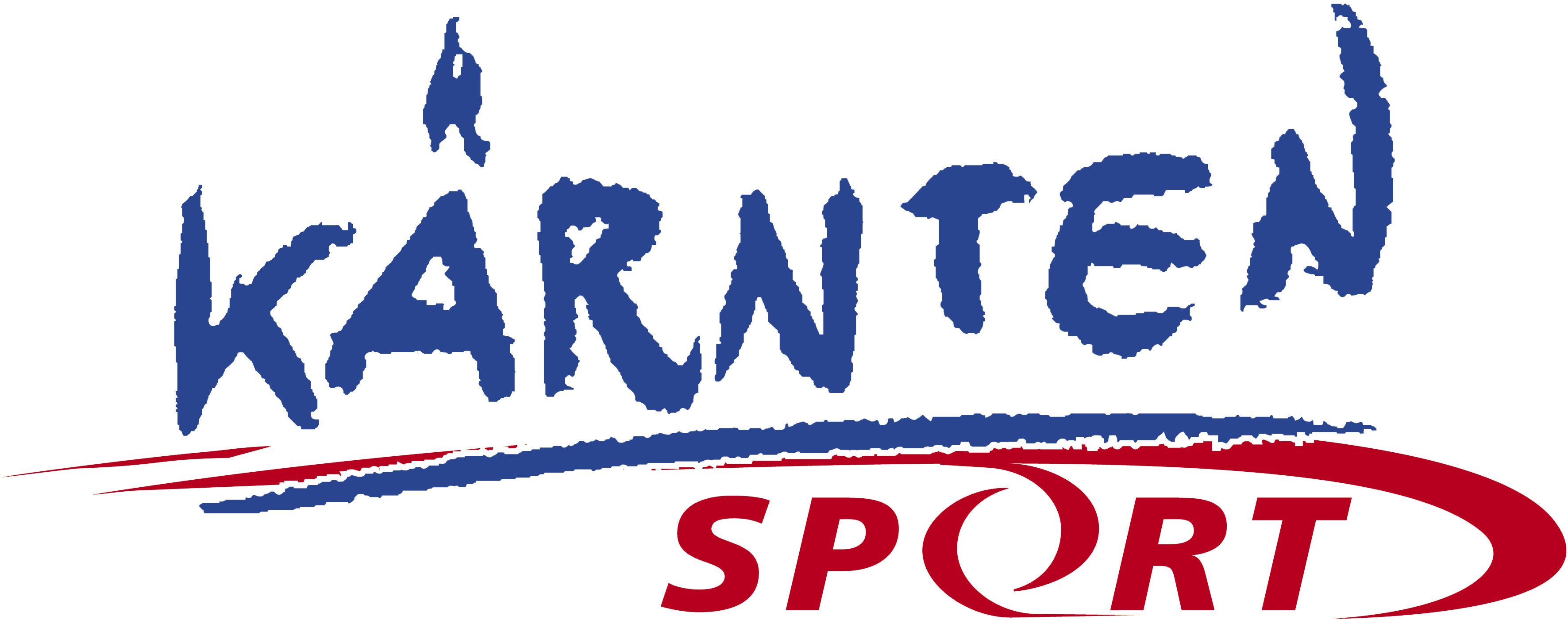 